HandreichungBerufsfachschule PflegehilfePraktische AusbildungStand: 01.08.2023
An der Erarbeitung haben mitgewirkt:Constanze Burchert (LISA Halle)Stephanie Dolge (Magdeburg)Heidi Fahlbusch (Dessau)Cordula Illmann-Kieren (beratend MB Magdeburg)Bärbel Karlapp (Leitung Magdeburg)Kristin Thiel (Magdeburg) Stefanie Zinke (Halberstadt)Einführung  Die Handreichung für die praktische Ausbildung in der Pflegehilfe wurde in enger Verknüpfung mit dem Lehrplan für die theoretische Ausbildung entwickelt. Dadurch kommt es zu einer engen Vernetzung theoretischer und praktischer Ausbildungsinhalte. Neben wichtigen organisatorischen Hinweisen enthält diese unter anderem Muster für Anleitungssituationen, die den Praxisanleitern und anleitenden Pflegefachkräften Impulse für die Gestaltung der praktischen Ausbildung geben sollen. Im gesamten Ausbildungsprozess finden sich verschiedene Formen des arbeitsbezogenen Lernens. In der theoretischen Ausbildung sind dies das arbeitsverbundene und das arbeitsorientierte Lernen. Am Lernort Pflegepraxis und damit in der praktischen Ausbildung steht das arbeitsgebundene Lernen im Mittelpunkt. Ziel des Ausbildungsprozesses ist die Entwicklung einer umfassenden Handlungskompetenz und einer entsprechenden professionellen Haltung. Arbeitsgebundenes Lernen findet unmittelbar am Arbeitsplatz statt. Dazu gehören das „Lernen durch Arbeitshandeln im realen Arbeitsprozess“ in realen Pflegesituationen und begleitendes Lernen am Arbeitsplatz wie z.B. gezieltes Beobachten von Pflegefachkräften, das gemeinsame Handeln mit anschließender Reflexion und die systematische Instruktion im Rahmen der Praxisanleitung. Das Lernen erfolgt größtenteils über Erfahrungen, die während der praktischen Arbeit gemacht werden.
 Pflegepraktisches Können und damit die Fähigkeit, in mehr oder weniger komplexen pflegerischen Situationen gemeinsam mit den zu pflegenden Menschen und angepasst an deren individuelle Situation zu pflegerischen Unterstützungsleistungen zu gelangen, wird in der Pflegepraxis dadurch angeeignet, dass die Schülerinnen und Schüler professionell zu handeln. In der Handreichung für die praktische Ausbildung in der Pflegehilfe werden die situativen Anforderungen, anhand derer Kompetenzen aufgebaut werden sollen, ähnlich wie bei dem Lehrplan für die theoretische Ausbildung mittels Situationsmerkmalen, nämlich Angaben zu den Handlungsanlässen, den Akteuren und den Handlungsmustern konkretisiert.
Um sowohl die berufliche Kompetenzentwicklung als auch die kritische Persönlichkeits- und Identitätsentwicklung zu unterstützen, gelten u.a. folgende Prinzipien. (1) Aufgabenstellungen sind mit der Anforderung verbunden, sich über die Beobachtungen und Erfahrungen gemeinsam mit Mitgliedern des Pflegeteams - insbesondere mit der Praxisanleiterin/dem Praxisanleiter - auszutauschen bzw. den Lernprozess zu reflektieren. (2) Reflexivität ist eines der grundlegenden Prinzipien des Pflegeprozesses. Auch die Unterstützung bei der Gestaltung des Pflegeprozesses durch den Pflegehelfer bedarf einer gemeinsam mit der zu pflegenden Person und der Praxisanleiterin/ dem Praxisanleiter durchgeführten Evaluation/ Bewertung.1.1 Kompetenzbereiche der Berufsfachschule Pflegehilfe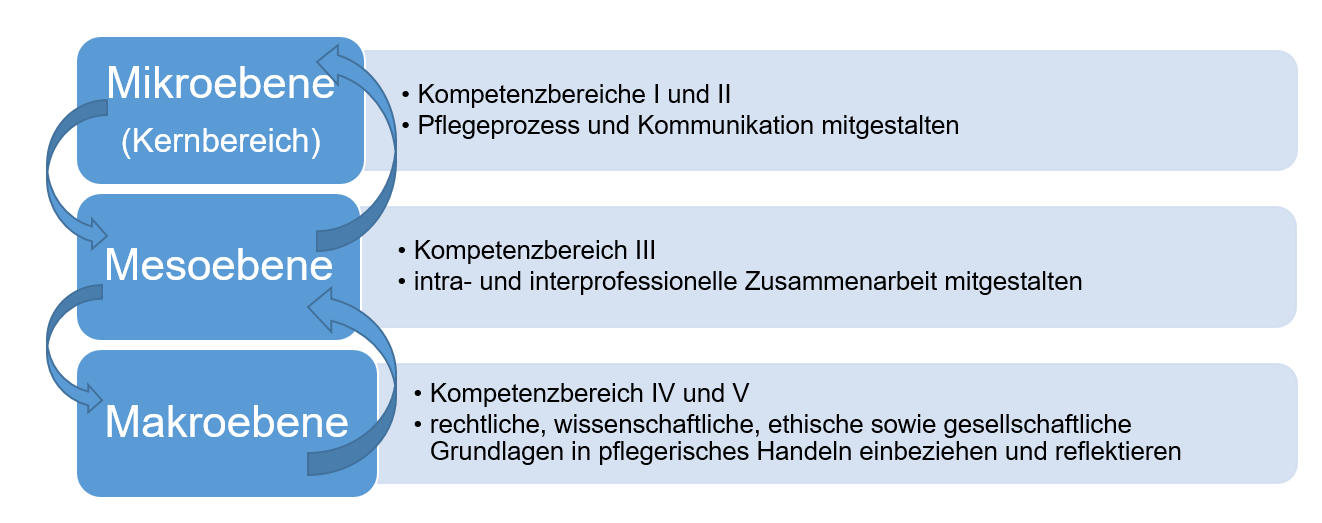 Abb. 1 Kompetenzebenen und Kompetenzbereiche (eigene Darstellung)Die Kompetenzbereiche der BFS Pflegehilfe sind analog der Kompetenzbereiche der Rahmenpläne der Fachkommission nach § 53 PflBG und der Kompetenzschwerpunkte des Lehrplans der BFS Pflegehilfe Sachsen-Anhalts erarbeitet. Die Kompetenzen beziehen sich jeweils auf situative Anforderungen der Mikro-, der Meso- und der Makroebene. Während in den Kompetenzbereichen I und II Kompetenzen auf der Mikroebene der direkten Versorgung von zu pflegenden Menschen aufgebaut werden, wird in Kompetenzbereich III mit den Kompetenzen zur intra- und interprofessionellen Zusammenarbeit und zum Schnittstellenmanagement die Mesoebene adressiert. Die Kompetenzbereiche IV und V heben auf die Makroebene ab, indem sie die wissenschaftliche, ethische, rechtliche, ökologische und ökonomische Begründung und Rahmung pflegerischen Handelns fokussieren. Den Kompetenzschwerpunkten sind jeweils Aufgabenstellungen bzw. Pflegesituationen zugeordnet, die Lernanlässe im Rahmen des arbeitsgebundenen Lernens darstellen. 
1.2 Verknüpfung von Handreichung und Ausbildungsplan Jede Praktikums- bzw. ausbildende Einrichtung sollte, basierend auf der Handreichung für die praktische Ausbildung in der Pflegehilfe einen Ausbildungsplan erstellen. Die Handreichung und der Ausbildungsplan beziehen sich auf die Lernfelder der theoretischen Ausbildung und sind unmittelbar aufeinander abgestimmt. Alle Arbeits- und Lernaufgaben, die in diesen Einsätzen vorgesehen sind, greifen die Kompetenzen auf, die im Rahmen der Lernfelder aufgebaut werden und umgekehrt. 
2. Praktische Ausbildung
2.1 PraktikumDie praktische Ausbildung zur Pflegehelferin/zum Pflegehelfer ist in den Ergänzenden Bestimmungen zur BbS-VO in der jeweils gültigen Fassung geregelt. Im Folgenden werden die Einsatzkombinationen kurz tabellarisch dargestellt. * Davon entfallen mindestens 50 Stunden auf die Ferien oder die unterrichtsfreie Zeit.** Geriatrie oder GerontopsychiatrieDer Zeitpunkt für die praktische Ausbildung sowie die Dauer je Praxiseinrichtung werden von der Berufsfachschule festgesetzt. Die praktische Ausbildung erfolgt in Praxiseinrichtungen nach Maßgabe folgender Zielstellungen: aa) Kennenlernen des Praxisfeldes unter Berücksichtigung institutioneller und rechtlicher      Rahmenbedingungen und fachlicher Konzepte, bb) Mitarbeit bei der Pflege von Menschen einschließlich der Beratung, Begleitung und Betreuung und Mitwirkung bei ärztlicher Diagnostik und Therapie unter Anleitung, cc) Übernehmen selbstständiger Teilaufgaben entsprechend dem Ausbildungsstand in der Pflege von Menschen.2.2 Dokumentation der praktischen Ausbildung Die Schülerinnen und Schüler führen während der theoretischen Ausbildung sowie der praktischen Ausbildung einen Ausbildungsnachweis. 2.3 Begleitung während der praktischen AusbildungWährend der praktischen Ausbildung ist jede Schülerin oder jeder Schüler in der Einrichtung von Lehrkräften der Schule zu betreuen, ausgenommen von der Betreuung sind Lehrkräfte der allgemeinbildenden Fächer. Dabei ist für zwei Schülerinnen oder Schüler eine Stunde pro Woche vorzusehen. Die praktische Ausbildung in der unterrichtsfreien Zeit wird nicht betreut.Aufgabe der Lehrkräfte ist es, die Schülerinnen und Schüler insbesondere fachlich zu betreuen und zu beurteilen (Bewerten) sowie die praxisanleitenden Pflegefachkräfte zu unterstützen.2.4 Anleitung während der praktischen AusbildungWährend der Ausbildung mit Teilzeitunterricht werden die Schülerinnen und Schüler bei ihrer praktischen Ausbildung durch Lehrkräfte der Berufsfachschule angeleitet. Dafür ist für zwei Schülerinnen oder Schüler eine Stunde pro Woche vorzusehen.Ansonsten erfolgt die praktische Anleitung der Schülerinnen und Schüler durch Pflegefachkräfte über die gesamte Ausbildung und soll dem Bedarf der Schülerinnen und Schüler angepasst werden. Die angefügten Anleitungen stellen Beispiele für die praktische Anleitung durch die anleitenden Pflegefachkräfte dar. In der Anlage befinden sich weitere Beispiele für Anleitungssituationen sowie eine leere Maske, die als Vorlage für weitere Anleitungen genutzt werden kann. Alle Angebote für die praktische Anleitung sind einrichtungsspezifisch durch die praxisanleitende Pflegefachkraft anzupassen und berücksichtigen sowohl den Pflegeprozess als auch das Konzept der vollständigen Handlung (s. Abbildung).Abb. 2 Vollständige Handlung, eigene Darstellung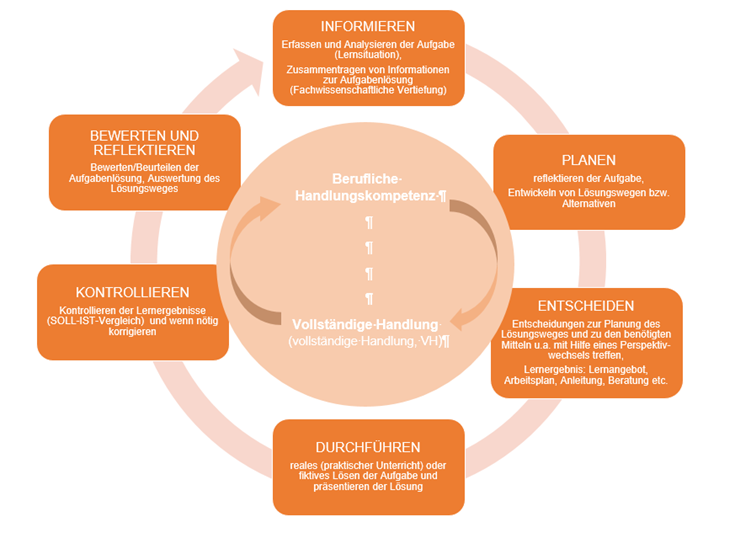 Zur Vorbereitung von Anleitungen werden die zu erwerbenden Kompetenzen individuell für jede Schülerin, jeden Schüler ausgewählt und operationalisiert. Operationalisierung bedeutet, dass die Kompetenz im Sinne eines Lernergebnisses formuliert wird. Lernergebnisse (Learning outcomes) beziehen sich auf den Lernstand des Lernenden und damit auf das Ergebnis, das der Lernende am Ende des Lernprozesses nachweisen kann. Deshalb werden sie immer aus der Sicht der Lernenden formuliert, in der Ist-Form (Verwendung eines aktiven Verbes), einfach und klar sowie überprüfbar. Im Kapitel 4 sind für jede geplante Anleitung exemplarisch zwei Kompetenzen operationalisiert. Diese Lernergebnisse sind als Vorschlag zu verstehen und müssen von der anleitenden Pflegekraft für den jeweiligen Schüler angepasst werden.2.5 Leistungsbewertungen in der praktischen AusbildungDie Schülerinnen und Schüler erhalten eine qualifizierte Leistungsbewertung für:PraktikumsberichtPraktische Lern- und ArbeitsaufgabenQualitative Leistungsbewertungen der Praxiseinrichtungen, die von den praxisbegleitenden Lehrkräften bestätigt wurden Noten aus Praxisbegleitungen durch die Lehrkräfte der Berufsfachschule.Aus dem arithmetischen Mittel dieser Teilnoten ergibt sich die Vornote für die praktische Prüfung.2.6 Praktische Prüfung
Vor der praktischen Prüfung haben die Schülerinnen und Schüler in der Schule einen Bericht über ihre Tätigkeit und eine Bescheinigung der Praxiseinrichtung über die Durchführung der praktischen Ausbildung einzureichen. Die Schülerinnen und Schüler der Berufsfachschule mit Teilzeitunterricht fertigen am Ende eines jeden Schulhalbjahres einen Bericht über ihre praktische Ausbildung, den sie in der Schule einreichen.In der fachpraktischen Prüfung der Berufsfachschule Pflegehilfe ist eine methodisch-praktische Aufgabe aus den Lernfeldern „Zu pflegende Menschen in der Bewegung, Mobilität und Selbstversorgung unterstützen“ und „Menschen in kurativen Prozessen pflegerisch unterstützen“ zu lösen. Die Aufgabe wird dem Prüfling drei Werktage vor der praktischen Prüfung bekannt gegeben. Sie soll so bemessen sein, dass sie innerhalb von 120 Minuten gelöst werden kann. Die Prüfung soll in der Regel in geeigneten Einrichtungen (2.1) mit zu pflegenden Menschen durchgeführt werden.KompetenzbereicheDie einzelnen Kompetenzen sind unter dem Punkt „Pflegerisches Handeln“ formuliert und werden für jede Anleitungssituation situationsgerecht und schülerbezogen durch die Pflegekraft bzw. den Praxisanleiter ausgewählt. Beispielhaft sind im Kapitel 4 in den einzelnen Anleitungen Kompetenzen zugeordnet, es bedarf allerdings bei jeder Anleitung und jedem Schüler einer neuen Entscheidung in Bezug auf die Auswahl der Kompetenzen. Des Weiteren ist eine der Kompetenzen in jeder Anleitungssituation so ausdifferenziert formuliert, dass sie einem Lernergebnis entspricht. Mit Lernergebnissen kann das Maß des Kompetenzerwerbs eingeschätzt werden und der Anleitungsprozess wird so für alle Beteiligten transparenter.Geplante Anleitungen 4.1 Geplante Anleitung: Ganzkörperpflege am Waschbecken und im Bett 4.2 Geplante Anleitung: Hilfe beim Essen und Trinken4.3 Geplante Anleitung: Druckverteilende und -entlastende Intervention4.4 Geplante Anleitung: Transfer von der Bettkante in den Stand  4.5 Geplante Anleitung: Kontrolle der Körpertemperatur 4.6 Geplante Anleitung: Vitalzeichenkontrolle4.7 Geplante Anleitung: Mobilisation / Bewegungsübungen4.8 Geplante Anleitung: Sturzprophylaxe4.9 Geplante Anleitung: Aspirationsprophylaxe4.10 Geplante Anleitung: Kurzaktivierung4.11 Anregungen für weitere AnleitungsthemenAnhangDokumentation der praktischen Ausbildung*Angaben in StundenDie angegebenen Stundenzahlen sind korrekt, Fehlzeiten wurden nachgeholt.Hinweise:50 Stunden praktische Ausbildung entfallen auf Ferien oder unterrichtsfreie ZeitDie Kombination aus Haupteinsatz und Pflichteinsatz bitte ankreuzen* Einsatzbereich stationäre Akutpflege: Geriatrie oder GerontopsychiatrieFehlzeiten sind nachzuholen Dieses Dokument muss der Kursleitung zur Kontrolle einmal im Monat vorgelegt werdenEinsatzbereichStundenPflichteinsatzStundenGesamtStationäre Langzeitpflege690Ambulante Pflege160 850Stationäre Akutpflege**690Ambulante Pflege160 850Rehabilitationspflege690Ambulante Pflege160 850Ambulante Pflege690Stationäre Langzeitpflege 160 850Stationäre Akutpflege**160850I Pflegeprozesse und Pflegediagnostik in akuten und dauerhaften Pflegesituationen      unterstützend mitgestalten und durchführen.Die Pflege von Menschen aller Altersstufen mitgestalten und durchführen.Pflegerisches Handeln:lernen das Pflegekonzept des Trägers der praktischen Ausbildung kennen lernen Aufbau und Struktur des Pflegedokumentationssystems (digital und/oder analog) kennenbeachten einen datenschutzgerechten Umgang mit personenbezogenen Daten unterstützen zu pflegende Menschen mit einem geringen Grad an Pflegebedürftigkeit nach vorliegender Planung in ihrer Mobilität und bei der Selbstversorgung schätzen den Pflegebedarf durch Beobachtung von Veränderungen des Gesundheitszustandes und mit Hilfe der Pflegefachperson einpassen geplante Pflegeinterventionen in Abstimmung mit der Pflegefachperson situativ an beziehen vorhandene Ressourcen der zur pflegenden Person in das pflegerische
   Handeln einPflegeprozesse und Pflegediagnostik bei Menschen aller Altersstufen mit gesundheitlichen Problemlagen unterstützend mitgestalten und durchführen, unter dem besonderen Fokus von Gesundheitsförderung und Prävention.Pflegerisches Handeln:erheben Vitalzeichen systematisch und dokumentieren zeitnah digital oder analog gleichen ermittelte Werte mit Normwerten begründet ab und informieren zuständige Pflegefachpersonen über Abweichungen korrekt und zuverlässigbeobachten Beweglichkeit und Bewegungseinschränkungen, Bewegungs- und 
Haltungsmuster und nehmen in Abstimmung mit der zuständigen PflegefachpersonRisikoeinschätzungen vorunterstützen die Bewegungsförderung (Mobilisation) führen den Transfer manuell oder mit Hilfsmitteln durchführen Positionswechsel durch und dokumentieren diesedokumentieren durchgeführte Tätigkeiten ermitteln mit Pflegefachpersonen gemeinsam den Unterstützungsbedarf in 
grundlegenden Lebensaktivitäten und wirken bei der Pflege mit    führen Körperpflegemaßnahmen und Prophylaxen unter Berücksichtigung der Wünsche des zu Pflegenden und situationsgerecht durchunterstützen zu Pflegende beim An- und Auskleiden reichen Essen und Trinken an führen Ein- und Ausfuhrprotokolle beobachten Ausscheidungen und melden Veränderungen der Pflegefachperson unterstützen bei der Ausscheidung kennen die einrichtungsspezifischen Pflegestandardswenden geltende Pflegestandards andokumentieren alle MaßnahmenDie Pflege von Menschen aller Altersstufen in kritischen Lebenssituationen mitgestalten und durchführen.Pflegerisches Handeln:erleben Körpernähe und -berührung bei der Pflege reflektieren eigene positive und begrenzende Erfahrungen erfahren Sterben und Tod als mögliche alltägliche Begleiter und finden dazu die eigene Position begegnen schweren Erkrankungen, Leid und Endlichkeit des Lebens reflektieren eigene Belastungen, Erfahrungen, Emotionen im Umgang mit Sterben und TodIn lebensbedrohlichen und Notfallsituationen zielgerichtet handeln Pflegerisches Handeln:kennen Brandschutz- und Evakuierungspläne kennen Sicherheitsvorkehrungen des Bereiches stellen typische Sicherheitsrisiken für die zu pflegenden Personen fest und beseitigen diese wenn möglich   begleiten zu Pflegende beim Ortswechsel und führen diesen sicher durchtrainieren die Abläufe in Notfallsituationen Menschen aller Altersstufen bei der Lebensgestaltung unterstützen und begleitenPflegerisches Handeln:erfahren den Tages- und Nachtablauf aus Sicht des zu Pflegenden erkennen den Stellenwert der Biografiearbeit beziehen prägende biografische, kulturelle und religiöse Aspekte der zu pflegenden
Menschen in die Pflege einentwickeln Gedanken und Hypothesen zur jeweiligen Lebenssituation und tauschen sich im Team ausEntwicklung und Autonomie in der Lebensspanne berücksichtigen. Pflegerisches Handeln:nehmen Menschen in unterschiedlichen Lebensphasen wahr und beobachten, wie
andere Pflegefachpersonen darauf eingehenII Kommunikation personen- und situationsorientiert gestalten.Kommunikation und Interaktion mit Menschen aller Altersstufen und ihren Bezugs-       personen personen- und situationsbezogen gestalten und eine angemessene        Information sicherstellen.Pflegerisches Handeln:nehmen mit zu pflegenden Menschen Kontakt auf und informieren hinsichtlich der geplanten Pflegehandlungerfragen Bedürfnisse und Wünsche hinsichtlich der Pflegeunterscheiden formelle und informelle Gesprächssequenzen reflektieren Begegnungen und Kommunikationssituationen (Perspektivwechsel) nutzen nonverbale Kommunikation (wahrnehmen, gezielt einsetzen, reflektieren) vermitteln Orientierung lernen den Umgang mit Unsicherheit, Ekel, Scham, Angst, Wut, Ungeduld, Hilflosigkeit Information, Schulung und Beratung bei Menschen aller Altersstufen mitgestalten.Pflegerisches Handeln:leiten einfache Handlungsabläufe an Ethisch reflektiert handeln.Pflegerisches Handeln:berücksichtigen Wertevorstellungen in der Pflege reflektieren mit den zu Pflegenden und der Pflegefachkraft die Qualität der PflegemaßnahmenIII Intra- und interprofessionelles Handeln in unterschiedlichen systemischen Kontexten      mitgestalten.Eigenes Rollenbild im qualifikationsheterogenen Pflegeteam kennen und mitwirken.Pflegerisches Handeln:orientieren sich im Praktikumsbereich, sammeln Informationen zur Organisationsstrukturkennen das Pflegeleitbild und setzen es umbeachten Aufgabenverteilung und Zuständigkeiten im Team wenden Hygienevorschriften anberücksichtigen ökologische Grundsätze in der Pflegepraxis beachten das betriebliche Umweltmanagement gestalten Dienstplanung und Dienstübergabe mitbeherrschen Arbeitsabläufe in unterschiedlichen Schichten sicher berichten von erlebten Situationen sachgerecht Ärztliche Anordnungen im Pflegekontext unter Anleitung durchführen oder assistieren.Pflegerisches Handeln:beachten Grundlagen der Hygiene halten die geltende Kleiderordnung einnehmen an Maßnahmen von Therapie und Diagnostik teilIn interdisziplinären Teams an der Versorgung und Behandlung von Menschen aller Altersstufen mitwirken.Pflegerisches Handeln:erkunden ihren Einsatzbereich nehmen Kontakt zu den Mitarbeitern aufIV Das eigene Handeln auf der Grundlage von Gesetzen, Verordnungen und 	ethischen      Leitlinien reflektieren und begründen.Bei der Sicherung der Pflegequalität mitwirken.Pflegerisches Handeln:kennen Qualitätsstandards und wenden diese anVersorgungskontexte und Systemzusammenhänge im Pflegehandeln berücksichtigen und dabei ökonomische und ökologische Prinzipien beachten.Pflegerisches Handeln:üben den Beruf unter Aufsicht und Anleitung von Pflegefachpersonen aus und kennen hierbei die gesetzlichen Vorgaben sowie ihre ausbildungs- und berufsbezogenen Rechte und Pflichtenverfügen über grundlegendes Wissen zur Gesetzgebung im Gesundheits- und Sozialbereich (SGB V, SGB XI, Heimrecht, Patientenverfügung, Vorsorgevollmacht)stellen einen ökonomischen und ökologischen Umgang mit Arbeitsmaterialien unter Einhaltung aller Vorschriften sicherV Das eigene Handeln auf der Grundlage von berufsethischen Werten und Einstellungen     reflektieren und begründen.Pflegehandeln an aktuellen pflegewissenschaftlichen Erkenntnissen ausrichten.Pflegerisches Handeln:a reflektieren das eigene pflegerische Handeln und verändern dieses gegebenenfalls Verantwortung für die Entwicklung (lebenslanges Lernen) der eigenen Persönlichkeit sowie das berufliche Selbstverständnis übernehmen.Pflegerisches Handeln:nutzen Weiterbildungen kommunizieren rechtzeitig Über- und Unterforderung nehmen Unterstützungsangebote wahrerhalten die eigene Gesundheit (rückengerechtes Arbeiten, Nutzung von Hilfsmitteln, gesunde Lebensweise)beachten die Stellung des Pflegehelfers im Gesundheitssystems Geplante AnleitungGeplante AnleitungGanzkörperpflege am Waschbecken oder im BettDurchführung der Anleitung Datum: _________ Stat/Ber: _____________Uhrzeit: von 		bis              UhrInformation zur AnleitungInformation zur AnleitungInformation zur AnleitungInformation zur AnleitungLehrplanbezug (exemplarisch)Lehrplanbezug (exemplarisch)LFE 2.1 Menschen in der Mobilität und bei der Bewegung unterstützenLFE 2.2 Erhaltung und Weiterentwicklung der persönlichen Mobilität und BewegungsfähigkeitLFE 2.3 Menschen bei der Körperpflege und beim Kleiden unterstützenLFE 2.1 Menschen in der Mobilität und bei der Bewegung unterstützenLFE 2.2 Erhaltung und Weiterentwicklung der persönlichen Mobilität und BewegungsfähigkeitLFE 2.3 Menschen bei der Körperpflege und beim Kleiden unterstützenLehrplanbezug (exemplarisch)Lehrplanbezug (exemplarisch)LFE 2.1 Menschen in der Mobilität und bei der Bewegung unterstützenLFE 2.2 Erhaltung und Weiterentwicklung der persönlichen Mobilität und BewegungsfähigkeitLFE 2.3 Menschen bei der Körperpflege und beim Kleiden unterstützenLFE 2.1 Menschen in der Mobilität und bei der Bewegung unterstützenLFE 2.2 Erhaltung und Weiterentwicklung der persönlichen Mobilität und BewegungsfähigkeitLFE 2.3 Menschen bei der Körperpflege und beim Kleiden unterstützenKompetenzenKompetenzenI.2.iI.2.o Die Schülerinnen und Schüler wenden die Pflegestandards ihrer Einrichtung sicher und konsequent an.I.2.pII.1.a, II.1.b, II.3.bI.2.iI.2.o Die Schülerinnen und Schüler wenden die Pflegestandards ihrer Einrichtung sicher und konsequent an.I.2.pII.1.a, II.1.b, II.3.bAkteureAkteureSchülerinnen und SchülerPraxisanleiterinnen und Praxisanleiter (PAL) Pflegefachkraft (PFK)pflegebedürftige PersonenSchülerinnen und SchülerPraxisanleiterinnen und Praxisanleiter (PAL) Pflegefachkraft (PFK)pflegebedürftige PersonenMethodischer HinweisHilfsmittelMethodischer HinweisHilfsmittelVorgespräch: theoretische Vorkenntnisse erfragen, ggf. auffrischen/ ergänzenPhase 1: Demonstration der Waschung am Waschbecken/ im Bett (Vor- und Nachbereitung)Phase 2: Schülerin bzw. Schüler führt Körperpflege unter Anleitung durchPhase 3: Schülerin bzw. Schüler führt Körperpflege selbstständig durchNachgespräch: ReflexionHilfsmittel: WaschutensilienVorgespräch: theoretische Vorkenntnisse erfragen, ggf. auffrischen/ ergänzenPhase 1: Demonstration der Waschung am Waschbecken/ im Bett (Vor- und Nachbereitung)Phase 2: Schülerin bzw. Schüler führt Körperpflege unter Anleitung durchPhase 3: Schülerin bzw. Schüler führt Körperpflege selbstständig durchNachgespräch: ReflexionHilfsmittel: WaschutensilienDokumentation Vorgespräch und Phase 1 – 2Dokumentation Vorgespräch und Phase 1 – 2Dokumentation Vorgespräch und Phase 1 – 2Dokumentation Vorgespräch und Phase 1 – 2Dokumentation der Anleitung Phase 3 (Vollständige Handlung)Dokumentation der Anleitung Phase 3 (Vollständige Handlung)Dokumentation der Anleitung Phase 3 (Vollständige Handlung)Dokumentation der Anleitung Phase 3 (Vollständige Handlung)InformierenInformierenInformierenInformierenPlanen und EntscheidenPlanen und EntscheidenDurchführenDurchführenDurchführenDurchführenDurchführenDurchführenDurchführenDurchführenKontrollieren und BewertenKontrollieren und BewertenKontrollieren und BewertenKontrollieren und BewertenDokumentation der ReflexionDokumentation der ReflexionFragen u.a. zuWahrnehmung der Situation, des Pat.Wahrnehmung von unerwarteten SituationenDeutung des Verhaltens vom PflegebedürftigenEigenes Verhalten (Schüler)Planungsabweichung und BegründungGestaltung der Beziehung zum PflegebedürftigenQualität der PflegemaßnahmenMögliche Änderungen bei der Auswahl der PflegemaßnahmenWeitere VereinbarungenSelbsteinschätzung Schülerin, Schüler:Selbsteinschätzung Schülerin, Schüler:Einschätzung Praxisanleiter, Praxisanleiterin, Pflegefachkraft: Einschätzung Praxisanleiter, Praxisanleiterin, Pflegefachkraft: Zusammenfassung des Ergebnisses, weitere Vereinbarungen:Zusammenfassung des Ergebnisses, weitere Vereinbarungen:Anleitung durch: _______________________________________________________		Datum, Name und Hz Pflegefachkraft/ Praxisanleiter, Praxisanleiterin Unterschrift Schülerin bzw. Schüler: ________________________________________Anleitung durch: _______________________________________________________		Datum, Name und Hz Pflegefachkraft/ Praxisanleiter, Praxisanleiterin Unterschrift Schülerin bzw. Schüler: ________________________________________Geplante AnleitungGeplante AnleitungHilfe beim Essen und TrinkenDurchführung der Anleitung Datum: _________ Stat/Ber: ______Uhrzeit: von 		bis              UhrInformation zur AnleitungInformation zur AnleitungInformation zur AnleitungInformation zur AnleitungLehrplanbezug (exemplarisch)Lehrplanbezug (exemplarisch)2.4 Menschen bei der Nahrungs- und Flüssigkeitsaufnahme unterstützen5.1 Akutsituationen erkennen und angemessen handeln2.4 Menschen bei der Nahrungs- und Flüssigkeitsaufnahme unterstützen5.1 Akutsituationen erkennen und angemessen handelnKompetenzenKompetenzenI.2.k Die Schülerinnen und Schüler setzen theoretisches Wissen ein, um den Ernährungszustand zu analysieren und Risiken bei der Nahrungs- und Flüssigkeitsaufnahme zu erkennen. I.2.qII.1.a, II.1.b, II.2.bI.2.k Die Schülerinnen und Schüler setzen theoretisches Wissen ein, um den Ernährungszustand zu analysieren und Risiken bei der Nahrungs- und Flüssigkeitsaufnahme zu erkennen. I.2.qII.1.a, II.1.b, II.2.bAkteureAkteureSchülerinnen und SchülerPraxisanleiterinnen und Praxisanleiter Pflegefachkraftpflegebedürftige PersonenSchülerinnen und SchülerPraxisanleiterinnen und Praxisanleiter Pflegefachkraftpflegebedürftige PersonenMethodischerHinweisHilfsmittelMethodischerHinweisHilfsmittelVorgespräch: theoretische Vorkenntnisse erfragen, ggf. auffrischen/ ergänzenPhase 1: Information über Risiken und Gefahrenquellen bei der Nahrungsaufnahme, Demonstration der Essensgabe bei Pflegebedürftigen mit unterschiedlichem Beschwerdebild (ggf. Wiederholung)Phase 2: Unterstützung von Pflegebedürftigen beim Essen und Trinken unter AufsichtPhase 3: selbstständige Essensgabe bei Pflegebedürftigen mit unterschiedlichem Beschwerdebild, Einführung in die Dokumentation dieser PflegemaßnahmeNachgespräch: ReflexionHilfsmittel: individuelle Hilfsmittel zur Nahrungsaufnahme (z.B. Wärmeteller, spezielles Besteck), Pat/Bew.-akteVorgespräch: theoretische Vorkenntnisse erfragen, ggf. auffrischen/ ergänzenPhase 1: Information über Risiken und Gefahrenquellen bei der Nahrungsaufnahme, Demonstration der Essensgabe bei Pflegebedürftigen mit unterschiedlichem Beschwerdebild (ggf. Wiederholung)Phase 2: Unterstützung von Pflegebedürftigen beim Essen und Trinken unter AufsichtPhase 3: selbstständige Essensgabe bei Pflegebedürftigen mit unterschiedlichem Beschwerdebild, Einführung in die Dokumentation dieser PflegemaßnahmeNachgespräch: ReflexionHilfsmittel: individuelle Hilfsmittel zur Nahrungsaufnahme (z.B. Wärmeteller, spezielles Besteck), Pat/Bew.-akteDokumentation Vorgespräch und Phase 1 – 2Dokumentation Vorgespräch und Phase 1 – 2Dokumentation Vorgespräch und Phase 1 – 2Dokumentation Vorgespräch und Phase 1 – 2Dokumentation Vorgespräch und Phase 1 – 2Dokumentation der Anleitung Phase 3 (Vollständige Handlung)Dokumentation der Anleitung Phase 3 (Vollständige Handlung)Dokumentation der Anleitung Phase 3 (Vollständige Handlung)Dokumentation der Anleitung Phase 3 (Vollständige Handlung)Dokumentation der Anleitung Phase 3 (Vollständige Handlung)InformierenInformierenInformierenInformierenPlanen und EntscheidenPlanen und EntscheidenDurchführenDurchführenDurchführenDurchführenDurchführenDurchführenDurchführenDurchführenDurchführenKontrollieren und BewertenKontrollieren und BewertenKontrollieren und BewertenKontrollieren und BewertenDokumentation der ReflexionDokumentation der ReflexionFragen u.a. zuWahrnehmung der Situation, des Pat.Wahrnehmung von unerwarteten SituationenDeutung des Verhaltens vom PflegebedürftigenEigenes Verhalten (Schüler)Planungsabweichung und BegründungGestaltung der Beziehung zum PflegebedürftigenQualität der PflegemaßnahmenMögliche Änderungen bei der Auswahl der PflegemaßnahmenWeitere VereinbarungenSelbsteinschätzung Schülerin, Schüler:Selbsteinschätzung Schülerin, Schüler:Einschätzung Praxisanleiter, Praxisanleiterin, Pflegefachkraft: Einschätzung Praxisanleiter, Praxisanleiterin, Pflegefachkraft: Zusammenfassung des Ergebnisses, weitere Vereinbarungen:Zusammenfassung des Ergebnisses, weitere Vereinbarungen:Anleitung durch: _______________________________________________________		Datum, Name und Hz Pflegefachkraft/ Praxisanleiter, Praxisanleiterin Unterschrift Schülerin bzw. Schüler: ________________________________________Anleitung durch: _______________________________________________________		Datum, Name und Hz Pflegefachkraft/ Praxisanleiter, Praxisanleiterin Unterschrift Schülerin bzw. Schüler: ________________________________________Geplante AnleitungDruckverteilende und -entlastende InterventionDurchführung der Anleitung Datum: _________ Stat/Ber: ______Uhrzeit: von 		bis              UhrInformation zur AnleitungInformation zur AnleitungInformation zur AnleitungLehrplanbezug (exemplarisch)2.1 Menschen bei der Mobilität und Bewegung unterstützen3.2 Bei der Pflege von Menschen mit Störungen des Herz-Kreislaufsystems sowie des Atmungs- und Hormonsystems mitwirken 2.1 Menschen bei der Mobilität und Bewegung unterstützen3.2 Bei der Pflege von Menschen mit Störungen des Herz-Kreislaufsystems sowie des Atmungs- und Hormonsystems mitwirken KompetenzenI.2.d, I.2.h Die Schülerinnen und Schüler überprüfen druckverteilende und –entlastende Interventionsmaßnahmen (Funktion, Zufriedenheit, Bequemlichkeit des Pflegebedürftigen).I.2.qI.2.d, I.2.h Die Schülerinnen und Schüler überprüfen druckverteilende und –entlastende Interventionsmaßnahmen (Funktion, Zufriedenheit, Bequemlichkeit des Pflegebedürftigen).I.2.qAkteureSchülerinnen und SchülerPraxisanleiterinnen und PraxisanleiterPflegefachkraftpflegebedürftige PersonenSchülerinnen und SchülerPraxisanleiterinnen und PraxisanleiterPflegefachkraftpflegebedürftige PersonenMethodischerHinweisHilfsmittelVorgespräch: theoretische Vorkenntnisse erfragen, ggf. auffrischen/ ergänzenPhase 1: PAL/ PFK demonstriert druckentlastende und- verteilende Interventionen an Pflegebedürftigen mit unterschiedlichen BeeinträchtigungenPhase 2: gemeinsame Durchführung (PAL/PFK/ Schüler) druckentlastender und –verteilender Interventionen an Pflegebedürftigen mit unterschiedlichen Beeinträchtigungen Phase 3: Schüler bzw. Schülerin führen druckentlastende und -verteilende Interventionen selbstständig an Pflegebedürftigen durch Einführung in die Dokumentation des Bewegungsplanes und exemplarische Dokumentation der durchgeführten Maßnahme.Nachgespräch: ReflexionHilfsmittel: Lagerungshilfsmittel, hauseigener Standard zur Durchführung der Dekubitusprophylaxe, Dokumentationsformulare (z.B.: Bewegungsplan)Vorgespräch: theoretische Vorkenntnisse erfragen, ggf. auffrischen/ ergänzenPhase 1: PAL/ PFK demonstriert druckentlastende und- verteilende Interventionen an Pflegebedürftigen mit unterschiedlichen BeeinträchtigungenPhase 2: gemeinsame Durchführung (PAL/PFK/ Schüler) druckentlastender und –verteilender Interventionen an Pflegebedürftigen mit unterschiedlichen Beeinträchtigungen Phase 3: Schüler bzw. Schülerin führen druckentlastende und -verteilende Interventionen selbstständig an Pflegebedürftigen durch Einführung in die Dokumentation des Bewegungsplanes und exemplarische Dokumentation der durchgeführten Maßnahme.Nachgespräch: ReflexionHilfsmittel: Lagerungshilfsmittel, hauseigener Standard zur Durchführung der Dekubitusprophylaxe, Dokumentationsformulare (z.B.: Bewegungsplan)Dokumentation Vorgespräch und Phase 1 - 2Dokumentation Vorgespräch und Phase 1 - 2Dokumentation Vorgespräch und Phase 1 - 2Dokumentation der Anleitung Phase 3 (Vollständige Handlung)Dokumentation der Anleitung Phase 3 (Vollständige Handlung)Dokumentation der Anleitung Phase 3 (Vollständige Handlung)InformierenInformierenInformierenPlanen und entscheidenPlanen und entscheidenDurchführenDurchführenDurchführenDurchführenDurchführenDurchführenDurchführenKontrollieren und bewertenKontrollieren und bewertenKontrollieren und bewertenDokumentation der ReflexionDokumentation der ReflexionFragen u.a. zuWahrnehmung der Situation, des Pat.Wahrnehmung von unerwarteten SituationenDeutung des Verhaltens vom PflegebedürftigenEigenes Verhalten (Schüler)Planungsabweichung und BegründungGestaltung der Beziehung zum PflegebedürftigenQualität der PflegemaßnahmenMögliche Änderungen bei der Auswahl der PflegemaßnahmenWeitere VereinbarungenSelbsteinschätzung Schülerin, Schüler:Selbsteinschätzung Schülerin, Schüler:Einschätzung Praxisanleiter, Praxisanleiterin, Pflegefachkraft: Einschätzung Praxisanleiter, Praxisanleiterin, Pflegefachkraft: Zusammenfassung des Ergebnisses, weitere Vereinbarungen:Zusammenfassung des Ergebnisses, weitere Vereinbarungen:Anleitung durch: _______________________________________________________		Datum, Name und Hz Pflegefachkraft/ Praxisanleiter, Praxisanleiterin Unterschrift Schülerin bzw. Schüler: ________________________________________Anleitung durch: _______________________________________________________		Datum, Name und Hz Pflegefachkraft/ Praxisanleiter, Praxisanleiterin Unterschrift Schülerin bzw. Schüler: ________________________________________Geplante AnleitungTransfer von der Bettkante in den StandDurchführung der Anleitung Datum: _________ Stat/Ber: ______Uhrzeit: von 		bis              UhrInformation zur AnleitungInformation zur AnleitungInformation zur AnleitungLehrplanbezug (exemplarisch)2.1 Menschen bei der Mobilität und Bewegung unterstützen2.2 Erhaltung und Weiterentwicklung der persönlichen Mobilität und Bewegungsfähigkeit2.1 Menschen bei der Mobilität und Bewegung unterstützen2.2 Erhaltung und Weiterentwicklung der persönlichen Mobilität und BewegungsfähigkeitKompetenzenI.1.e, I.1.g, I.12.cI.2.d Die Schülerinnen und Schüler sichern einen sturzfreien Bewegungsablauf.I.1.e, I.1.g, I.12.cI.2.d Die Schülerinnen und Schüler sichern einen sturzfreien Bewegungsablauf.AkteureSchülerinnen und SchülerPraxisanleiterinnen und PraxisanleiterPflegefachkraftpflegebedürftige PersonenSchülerinnen und SchülerPraxisanleiterinnen und PraxisanleiterPflegefachkraftpflegebedürftige PersonenMethodischerHinweisHilfsmittelVorgespräch: theoretische Vorkenntnisse erfragen, ggf. auffrischen/ ergänzenPhase 1: PAL/ PFK demonstriert die verschiedenen Möglichkeiten für den Transfer von der Bettkante in den StandPhase 2: gemeinsame Durchführung (PAL/PFK/ Schüler) verschiedener Transfers, unterschiedliche Personen Phase 3: Schüler bzw. Schülerin setzt die gelernten Techniken selbstständig um Dokumentation der durchgeführten Maßnahme.Nachgespräch: ReflexionHilfsmittel: Hilfsmittel für den Transfer, PflegestandardVorgespräch: theoretische Vorkenntnisse erfragen, ggf. auffrischen/ ergänzenPhase 1: PAL/ PFK demonstriert die verschiedenen Möglichkeiten für den Transfer von der Bettkante in den StandPhase 2: gemeinsame Durchführung (PAL/PFK/ Schüler) verschiedener Transfers, unterschiedliche Personen Phase 3: Schüler bzw. Schülerin setzt die gelernten Techniken selbstständig um Dokumentation der durchgeführten Maßnahme.Nachgespräch: ReflexionHilfsmittel: Hilfsmittel für den Transfer, PflegestandardDokumentation Vorgespräch und Phase 1 - 2Dokumentation Vorgespräch und Phase 1 - 2Dokumentation Vorgespräch und Phase 1 - 2Dokumentation der Anleitung Phase 3 (Vollständige Handlung)Dokumentation der Anleitung Phase 3 (Vollständige Handlung)Dokumentation der Anleitung Phase 3 (Vollständige Handlung)InformierenInformierenInformierenPlanen und entscheidenPlanen und entscheidenPlanen und entscheidenDurchführenDurchführenDurchführenDurchführenDurchführenDurchführenDurchführenDurchführenDurchführenDurchführenKontrollieren und bewertenKontrollieren und bewertenKontrollieren und bewertenKontrollieren und bewertenDokumentation der ReflexionDokumentation der ReflexionFragen u.a. zuWahrnehmung der Situation, des Pat.Wahrnehmung von unerwarteten SituationenDeutung des Verhaltens vom PflegebedürftigenEigenes Verhalten (Schüler)Planungsabweichung und BegründungGestaltung der Beziehung zum PflegebedürftigenQualität der PflegemaßnahmenMögliche Änderungen bei der Auswahl der PflegemaßnahmenWeitere VereinbarungenSelbsteinschätzung Schülerin, Schüler:Selbsteinschätzung Schülerin, Schüler:Einschätzung Praxisanleiter, Praxisanleiterin, Pflegefachkraft: Einschätzung Praxisanleiter, Praxisanleiterin, Pflegefachkraft: Zusammenfassung des Ergebnisses, weitere Vereinbarungen:Zusammenfassung des Ergebnisses, weitere Vereinbarungen:Anleitung durch: _______________________________________________________		Datum, Name und Hz Pflegefachkraft/ Praxisanleiter, Praxisanleiterin Unterschrift Schülerin bzw. Schüler: ________________________________________Anleitung durch: _______________________________________________________		Datum, Name und Hz Pflegefachkraft/ Praxisanleiter, Praxisanleiterin Unterschrift Schülerin bzw. Schüler: ________________________________________Geplante AnleitungKontrolle der KörpertemperaturDurchführung der Anleitung Datum: _________ Stat/Ber: ______Uhrzeit: von 		bis              UhrInformation zur AnleitungInformation zur AnleitungInformation zur AnleitungLehrplanbezug (exemplarisch)3.1 Bei ärztlich veranlasster Diagnostik und Therapie unter Anleitung und Aufsicht von Pflegefachpersonen mitwirken3.2 Bei der Pflege von Menschen mit Störungen des Herz-Kreislaufsystems sowie des Atmungs- und Hormonsystems mitwirken3.1 Bei ärztlich veranlasster Diagnostik und Therapie unter Anleitung und Aufsicht von Pflegefachpersonen mitwirken3.2 Bei der Pflege von Menschen mit Störungen des Herz-Kreislaufsystems sowie des Atmungs- und Hormonsystems mitwirkenKompetenzenI.2.aIII.2.c Die Schülerinnen und Schüler führen die Messung der Körpertemperatur nach ärztlicher Anordnung durch.I.2.aIII.2.c Die Schülerinnen und Schüler führen die Messung der Körpertemperatur nach ärztlicher Anordnung durch.AkteureSchülerinnen und SchülerPraxisanleiterinnen und PraxisanleiterPflegefachkraftpflegebedürftige PersonenSchülerinnen und SchülerPraxisanleiterinnen und PraxisanleiterPflegefachkraftpflegebedürftige PersonenMethodischerHinweisHilfsmittelVorgespräch: theoretische Vorkenntnisse erfragen, ggf. auffrischen/ ergänzenPhase 1: Demonstration der Kontrolle der Körpertemperatur bei Pflegebedürftigen mit unterschiedlichen Indikationen
(verschiedene Messarten und -orte) einschl.  Vor- und NachbereitungPhase 2: Durchführung der Temperaturkontrolle unter Aufsicht, DokumentationPhase 3: eigenständige Durchführung der Temperaturkontrolle, DokumentationNachgespräch: ReflexionHilfsmittel: verschiedenen Fieberthermometer (ggf. mit Schutzhülle)Vorgespräch: theoretische Vorkenntnisse erfragen, ggf. auffrischen/ ergänzenPhase 1: Demonstration der Kontrolle der Körpertemperatur bei Pflegebedürftigen mit unterschiedlichen Indikationen
(verschiedene Messarten und -orte) einschl.  Vor- und NachbereitungPhase 2: Durchführung der Temperaturkontrolle unter Aufsicht, DokumentationPhase 3: eigenständige Durchführung der Temperaturkontrolle, DokumentationNachgespräch: ReflexionHilfsmittel: verschiedenen Fieberthermometer (ggf. mit Schutzhülle)Dokumentation Vorgespräch und Phase 1 - 2Dokumentation Vorgespräch und Phase 1 - 2Dokumentation Vorgespräch und Phase 1 - 2Dokumentation der Anleitung Phase 3 (Vollständige Handlung)Dokumentation der Anleitung Phase 3 (Vollständige Handlung)Dokumentation der Anleitung Phase 3 (Vollständige Handlung)InformierenInformierenInformierenPlanen und entscheidenPlanen und entscheidenPlanen und entscheidenDurchführenDurchführenDurchführenDurchführenDurchführenDurchführenDurchführenDurchführenDurchführenKontrollieren und bewertenKontrollieren und bewertenKontrollieren und bewertenKontrollieren und bewertenDokumentation der ReflexionDokumentation der ReflexionFragen u.a. zuWahrnehmung der Situation, des Pat.Wahrnehmung von unerwarteten SituationenDeutung des Verhaltens vom PflegebedürftigenEigenes Verhalten (Schüler)Planungsabweichung und BegründungGestaltung der Beziehung zum PflegebedürftigenQualität der PflegemaßnahmenMögliche Änderungen bei der Auswahl der PflegemaßnahmenWeitere VereinbarungenSelbsteinschätzung Schülerin, Schüler:Selbsteinschätzung Schülerin, Schüler:Einschätzung Praxisanleiter, Praxisanleiterin, Pflegefachkraft: Einschätzung Praxisanleiter, Praxisanleiterin, Pflegefachkraft: Zusammenfassung des Ergebnisses, weitere Vereinbarungen:Zusammenfassung des Ergebnisses, weitere Vereinbarungen:Anleitung durch: _______________________________________________________		Datum, Name und Hz Pflegefachkraft/ Praxisanleiter, Praxisanleiterin Unterschrift Schülerin bzw. Schüler: ________________________________________Anleitung durch: _______________________________________________________		Datum, Name und Hz Pflegefachkraft/ Praxisanleiter, Praxisanleiterin Unterschrift Schülerin bzw. Schüler: ________________________________________Geplante AnleitungKontrolle der Vitalzeichen(Blutdruck und Puls)Durchführung der Anleitung Datum: _________ Stat/Ber: ______Uhrzeit: von 		bis              UhrInformation zur AnleitungInformation zur AnleitungInformation zur AnleitungLehrplanbezug (exemplarisch)3.1 Bei ärztlich veranlasster Diagnostik und Therapie unter Anleitung und Aufsicht von Pflegefachpersonen mitwirken3.2 Bei der Pflege von Menschen mit Störungen des Herz-Kreislaufsystems sowie des Atmungs- und Hormonsystems mitwirken5.1 Akutsituationen erkennen und angemessen handeln3.1 Bei ärztlich veranlasster Diagnostik und Therapie unter Anleitung und Aufsicht von Pflegefachpersonen mitwirken3.2 Bei der Pflege von Menschen mit Störungen des Herz-Kreislaufsystems sowie des Atmungs- und Hormonsystems mitwirken5.1 Akutsituationen erkennen und angemessen handelnKompetenzenI.2.a, I.2.bIII.2.a Die Schülerinnen und Schüler arbeiten bei der Vitalzeichenkontrolle              unter Beachtung aller Hygieneregeln.I.2.a, I.2.bIII.2.a Die Schülerinnen und Schüler arbeiten bei der Vitalzeichenkontrolle              unter Beachtung aller Hygieneregeln.AkteureSchülerinnen und SchülerPraxisanleiterinnen und PraxisanleiterPflegefachkraftpflegebedürftige PersonenSchülerinnen und SchülerPraxisanleiterinnen und PraxisanleiterPflegefachkraftpflegebedürftige PersonenMethodischerHinweisHilfsmittelVorgespräch: theoretische Vorkenntnisse erfragen, ggf. auffrischen/ ergänzenPhase 1: Demonstration der Puls – und Blutdruck-messung bei Pflegebedürftigen mit unterschiedlichen Beeinträchtigungen (verschiedene Palpations-orte/ Messorte/ Interpretation der Messergebnisse durch PAL bzw. PFK)Phase 2: Puls- und Blutdruckmessung bei Pflegebedürftigen mit unterschiedlichen Beeinträchtigungen an verschiedenen Palpationsorten unter Anleitung und gemeinsame Interpretation der Messergebnisse mit dem PAL/ PFKPhase 3: selbstständige Puls- und Blutdruckmessung bei Pflegebedürftigen mit unterschiedlichen Beeinträchtigungen, Interpretation der Messergebnisse Nachgespräch: ReflexionHilfsmittel: Pulsuhr, Blutdruckmessgerät, StethoskopVorgespräch: theoretische Vorkenntnisse erfragen, ggf. auffrischen/ ergänzenPhase 1: Demonstration der Puls – und Blutdruck-messung bei Pflegebedürftigen mit unterschiedlichen Beeinträchtigungen (verschiedene Palpations-orte/ Messorte/ Interpretation der Messergebnisse durch PAL bzw. PFK)Phase 2: Puls- und Blutdruckmessung bei Pflegebedürftigen mit unterschiedlichen Beeinträchtigungen an verschiedenen Palpationsorten unter Anleitung und gemeinsame Interpretation der Messergebnisse mit dem PAL/ PFKPhase 3: selbstständige Puls- und Blutdruckmessung bei Pflegebedürftigen mit unterschiedlichen Beeinträchtigungen, Interpretation der Messergebnisse Nachgespräch: ReflexionHilfsmittel: Pulsuhr, Blutdruckmessgerät, StethoskopDokumentation Vorgespräch und Phase 1 - 2Dokumentation Vorgespräch und Phase 1 - 2Dokumentation Vorgespräch und Phase 1 - 2Dokumentation der Anleitung Phase 3 (Vollständige Handlung)Dokumentation der Anleitung Phase 3 (Vollständige Handlung)Dokumentation der Anleitung Phase 3 (Vollständige Handlung)InformierenInformierenInformierenPlanen und entscheidenPlanen und entscheidenDurchführenDurchführenDurchführenDurchführenDurchführenDurchführenDurchführenDurchführenKontrollieren und bewertenKontrollieren und bewertenDokumentation der ReflexionDokumentation der ReflexionFragen u.a. zuWahrnehmung der Situation, des Pat.Wahrnehmung von unerwarteten SituationenDeutung des Verhaltens vom PflegebedürftigenEigenes Verhalten (Schüler)Planungsabweichung und BegründungGestaltung der Beziehung zum PflegebedürftigenQualität der PflegemaßnahmenMögliche Änderungen bei der Auswahl der PflegemaßnahmenWeitere VereinbarungenSelbsteinschätzung Schülerin, Schüler:Selbsteinschätzung Schülerin, Schüler:Einschätzung Praxisanleiter, Praxisanleiterin, Pflegefachkraft: Einschätzung Praxisanleiter, Praxisanleiterin, Pflegefachkraft: Zusammenfassung des Ergebnisses, weitere Vereinbarungen:Zusammenfassung des Ergebnisses, weitere Vereinbarungen:Anleitung durch: _______________________________________________________		Datum, Name und Hz Pflegefachkraft/ Praxisanleiter, Praxisanleiterin Unterschrift Schülerin bzw. Schüler: ________________________________________Anleitung durch: _______________________________________________________		Datum, Name und Hz Pflegefachkraft/ Praxisanleiter, Praxisanleiterin Unterschrift Schülerin bzw. Schüler: ________________________________________Geplante AnleitungMobilisation / BewegungsübungenDurchführung der Anleitung Datum: _________ Stat/Ber: ______Uhrzeit: von 		bis              UhrInformation zur AnleitungInformation zur AnleitungInformation zur AnleitungLehrplanbezug (exemplarisch)2.1 Menschen bei der Mobilität und Bewegung unterstützen2.2 Erhaltung und Weiterentwicklung der persönlichen Mobilität und Bewegungsfähigkeit2.1 Menschen bei der Mobilität und Bewegung unterstützen2.2 Erhaltung und Weiterentwicklung der persönlichen Mobilität und BewegungsfähigkeitKompetenzenI.2.cII.2.c Die Schülerinnen und Schüler leiten einen bettlägerigen Pflegebedürf-           tigen zu Bewegungsübungen an.V.1.aI.2.cII.2.c Die Schülerinnen und Schüler leiten einen bettlägerigen Pflegebedürf-           tigen zu Bewegungsübungen an.V.1.aAkteureSchülerinnen und SchülerPraxisanleiterinnen und PraxisanleiterPflegefachkraftpflegebedürftige PersonenSchülerinnen und SchülerPraxisanleiterinnen und PraxisanleiterPflegefachkraftpflegebedürftige PersonenMethodischerHinweisHilfsmittelVorgespräch: theoretische Vorkenntnisse zu Bewegungsübungen und Mobilisation erfragen, ggf. auffrischen/ ergänzenPhase 1: PAL/ PFK demonstriert Bewegungsübungen und Mobilisations-möglichkeitenPhase 2: Schülerin, Schüler führt gemeinsam mit der/dem PAL Bewegungsübungen und Mobilisationsmöglichkeiten durchPhase 3: Schülerin, Schüler setzt Bewegungsübungen und Mobilisations- möglichkeiten selbstständig umNachgespräch: ReflexionHilfsmittel: Verfahrensanweisungen, Standards bzw. DokumentationHilfsmittelVorgespräch: theoretische Vorkenntnisse zu Bewegungsübungen und Mobilisation erfragen, ggf. auffrischen/ ergänzenPhase 1: PAL/ PFK demonstriert Bewegungsübungen und Mobilisations-möglichkeitenPhase 2: Schülerin, Schüler führt gemeinsam mit der/dem PAL Bewegungsübungen und Mobilisationsmöglichkeiten durchPhase 3: Schülerin, Schüler setzt Bewegungsübungen und Mobilisations- möglichkeiten selbstständig umNachgespräch: ReflexionHilfsmittel: Verfahrensanweisungen, Standards bzw. DokumentationHilfsmittelDokumentation Vorgespräch und Phase 1 - 2Dokumentation Vorgespräch und Phase 1 - 2Dokumentation Vorgespräch und Phase 1 - 2Dokumentation der Anleitung Phase 3 (Vollständige Handlung)Dokumentation der Anleitung Phase 3 (Vollständige Handlung)Dokumentation der Anleitung Phase 3 (Vollständige Handlung)InformierenInformierenInformierenPlanen und entscheidenPlanen und entscheidenDurchführenDurchführenDurchführenDurchführenDurchführenDurchführenDurchführenDurchführenDurchführenKontrollieren und bewertenKontrollieren und bewertenKontrollieren und bewertenDokumentation der ReflexionDokumentation der ReflexionFragen u.a. zuWahrnehmung der Situation, des Pat.Wahrnehmung von unerwarteten SituationenDeutung des Verhaltens vom PflegebedürftigenEigenes Verhalten (Schüler)Planungsabweichung und BegründungGestaltung der Beziehung zum PflegebedürftigenQualität der PflegemaßnahmenMögliche Änderungen bei der Auswahl der PflegemaßnahmenWeitere VereinbarungenSelbsteinschätzung Schülerin, Schüler:Selbsteinschätzung Schülerin, Schüler:Einschätzung Praxisanleiter, Praxisanleiterin, Pflegefachkraft: Einschätzung Praxisanleiter, Praxisanleiterin, Pflegefachkraft: Zusammenfassung des Ergebnisses, weitere Vereinbarungen:Zusammenfassung des Ergebnisses, weitere Vereinbarungen:Anleitung durch: _______________________________________________________		Datum, Name und Hz Pflegefachkraft/ Praxisanleiter, Praxisanleiterin Unterschrift Schülerin bzw. Schüler: ________________________________________Anleitung durch: _______________________________________________________		Datum, Name und Hz Pflegefachkraft/ Praxisanleiter, Praxisanleiterin Unterschrift Schülerin bzw. Schüler: ________________________________________Geplante AnleitungSturzprophylaxeDurchführung der Anleitung Datum: _________ Stat/Ber: ______Uhrzeit: von 		bis              UhrInformation zur AnleitungInformation zur AnleitungInformation zur AnleitungLehrplanbezug (exemplarisch)2.1 Menschen bei der Mobilität und Bewegung unterstützen5.1 Akutsituationen erkennen und angemessen handeln2.1 Menschen bei der Mobilität und Bewegung unterstützen5.1 Akutsituationen erkennen und angemessen handelnKompetenzenI.1.g, I.2.p, I.4.cI.4.d Die Schülerinnen und Schüler sichern bei sturzgefährdeten Pflegebe-          dürftigen eine bewegungsfördernde Umgebung. I.1.g, I.2.p, I.4.cI.4.d Die Schülerinnen und Schüler sichern bei sturzgefährdeten Pflegebe-          dürftigen eine bewegungsfördernde Umgebung. AkteureSchülerinnen und SchülerPraxisanleiterinnen und PraxisanleiterPflegefachkraftpflegebedürftige PersonenSchülerinnen und SchülerPraxisanleiterinnen und PraxisanleiterPflegefachkraftpflegebedürftige PersonenMethodischerHinweisHilfsmittelVorgespräch: theoretische Vorkenntnisse erfragen, ggf. auffrischen/ ergänzen Phase 1: Schülerin, Schüler wird über Verfahrensanweisungen / einrichtungsinterne Standards zur Sturzprophylaxe informiertPhase 2: Schülerin, Schüler soll bestehende Sturz-protokolle analysieren, passende prophylaktische Maßnahmen vorschlagenPhase 3: Schülerin, Schüler soll bei Pflegebedürftigen eine Bewegungsanalyse durchführen/ individuelle Ressourcen (wie z.B.: Liegen ohne Lagerungshilfsmittel, Gehen mit Unterstützung des Gleichgewichts/ Eigenaktivitäten herausarbeiten Unterstützungsbedarf? sturzprophylaktische 
Maßnahmen? (Kraft- und Balancetraining, Gehhilfen, Hüftprotektoren).Nachgespräch: ReflexionHilfsmittel:  Verfahrensanweisungen, Standards bzw. Dokumentation/ Sturzprotokoll, Hilfsmittel s. Phase 3Vorgespräch: theoretische Vorkenntnisse erfragen, ggf. auffrischen/ ergänzen Phase 1: Schülerin, Schüler wird über Verfahrensanweisungen / einrichtungsinterne Standards zur Sturzprophylaxe informiertPhase 2: Schülerin, Schüler soll bestehende Sturz-protokolle analysieren, passende prophylaktische Maßnahmen vorschlagenPhase 3: Schülerin, Schüler soll bei Pflegebedürftigen eine Bewegungsanalyse durchführen/ individuelle Ressourcen (wie z.B.: Liegen ohne Lagerungshilfsmittel, Gehen mit Unterstützung des Gleichgewichts/ Eigenaktivitäten herausarbeiten Unterstützungsbedarf? sturzprophylaktische 
Maßnahmen? (Kraft- und Balancetraining, Gehhilfen, Hüftprotektoren).Nachgespräch: ReflexionHilfsmittel:  Verfahrensanweisungen, Standards bzw. Dokumentation/ Sturzprotokoll, Hilfsmittel s. Phase 3Dokumentation Vorgespräch und Phase 1 - 2Dokumentation Vorgespräch und Phase 1 - 2Dokumentation Vorgespräch und Phase 1 - 2Dokumentation der Anleitung Phase 3 (Vollständige Handlung)Dokumentation der Anleitung Phase 3 (Vollständige Handlung)Dokumentation der Anleitung Phase 3 (Vollständige Handlung)InformierenInformierenInformierenPlanen und entscheidenPlanen und entscheidenDurchführenDurchführenDurchführenDurchführenDurchführenDurchführenDurchführenDurchführenDurchführenKontrollieren und bewertenKontrollieren und bewertenKontrollieren und bewertenDokumentation der ReflexionDokumentation der ReflexionFragen u.a. zuWahrnehmung der Situation, des Pat.Wahrnehmung von unerwarteten SituationenDeutung des Verhaltens vom PflegebedürftigenEigenes Verhalten (Schüler)Planungsabweichung und BegründungGestaltung der Beziehung zum PflegebedürftigenQualität der PflegemaßnahmenMögliche Änderungen bei der Auswahl der PflegemaßnahmenWeitere VereinbarungenSelbsteinschätzung Schülerin, Schüler:Selbsteinschätzung Schülerin, Schüler:Einschätzung Praxisanleiter, Praxisanleiterin, Pflegefachkraft: Einschätzung Praxisanleiter, Praxisanleiterin, Pflegefachkraft: Zusammenfassung des Ergebnisses, weitere Vereinbarungen:Zusammenfassung des Ergebnisses, weitere Vereinbarungen:Anleitung durch: _______________________________________________________		Datum, Name und Hz Pflegefachkraft/ Praxisanleiter, Praxisanleiterin Unterschrift Schülerin bzw. Schüler: ________________________________________Anleitung durch: _______________________________________________________		Datum, Name und Hz Pflegefachkraft/ Praxisanleiter, Praxisanleiterin Unterschrift Schülerin bzw. Schüler: ________________________________________Geplante AnleitungAspirationsprophylaxeDurchführung der Anleitung Datum: _________ Stat/Ber: ______Uhrzeit: von 		bis              UhrInformation zur AnleitungInformation zur AnleitungInformation zur AnleitungLehrplanbezug (exemplarisch)2.4 Menschen bei der Nahrungs- und Flüssigkeitsaufnahme unterstützen5.1 Akutsituationen erkennen und angemessen handeln2.4 Menschen bei der Nahrungs- und Flüssigkeitsaufnahme unterstützen5.1 Akutsituationen erkennen und angemessen handelnKompetenzenI.4.c Die Schülerinnen und Schüler wenden unter Aufsicht der Pflegefach -         person Maßnahmen zur Prophylaxe einer Aspiration bei Schluckstö -        rungen an.I.4.e, II.2.a , V.1.aI.4.c Die Schülerinnen und Schüler wenden unter Aufsicht der Pflegefach -         person Maßnahmen zur Prophylaxe einer Aspiration bei Schluckstö -        rungen an.I.4.e, II.2.a , V.1.aAkteureSchülerinnen und SchülerPraxisanleiterinnen und PraxisanleiterPflegefachkraftpflegebedürftige PersonenSchülerinnen und SchülerPraxisanleiterinnen und PraxisanleiterPflegefachkraftpflegebedürftige PersonenMethodischerHinweisHilfsmittelVorgespräch: theoretische Vorkenntnisse erfragen, ggf. auffrischen/ ergänzen Phase 1: Schülerin, Schüler wird über Risiken und Gefahrenquellen informiertPhase 2: Pflegehandlung wird vom PA bzw. PFK demonstriertPhase 3: Schülerin, Schüler soll Pflegehandlung auswählen, durchführen und auswertenNachgespräch: ReflexionHilfsmittel: Andickungsmittel, Trinkbecher, Strohhalm, Pürierstab etc.Pflegestandard bzw. DokumentationsformulareVorgespräch: theoretische Vorkenntnisse erfragen, ggf. auffrischen/ ergänzen Phase 1: Schülerin, Schüler wird über Risiken und Gefahrenquellen informiertPhase 2: Pflegehandlung wird vom PA bzw. PFK demonstriertPhase 3: Schülerin, Schüler soll Pflegehandlung auswählen, durchführen und auswertenNachgespräch: ReflexionHilfsmittel: Andickungsmittel, Trinkbecher, Strohhalm, Pürierstab etc.Pflegestandard bzw. DokumentationsformulareDokumentation Vorgespräch und Phase 1 - 2Dokumentation Vorgespräch und Phase 1 - 2Dokumentation Vorgespräch und Phase 1 - 2Dokumentation der Anleitung Phase 3 (Vollständige Handlung)Dokumentation der Anleitung Phase 3 (Vollständige Handlung)Dokumentation der Anleitung Phase 3 (Vollständige Handlung)InformierenInformierenInformierenPlanen und entscheidenPlanen und entscheidenDurchführenDurchführenDurchführenDurchführenDurchführenDurchführenDurchführenDurchführenDurchführenDurchführenKontrollieren und bewertenKontrollieren und bewertenKontrollieren und bewertenDokumentation der ReflexionDokumentation der ReflexionFragen u.a. zuWahrnehmung der Situation, des Pat.Wahrnehmung von unerwarteten SituationenDeutung des Verhaltens vom PflegebedürftigenEigenes Verhalten (Schüler)Planungsabweichung und BegründungGestaltung der Beziehung zum PflegebedürftigenQualität der PflegemaßnahmenMögliche Änderungen bei der Auswahl der PflegemaßnahmenWeitere VereinbarungenSelbsteinschätzung Schülerin, Schüler:Selbsteinschätzung Schülerin, Schüler:Einschätzung Praxisanleiter, Praxisanleiterin, Pflegefachkraft: Einschätzung Praxisanleiter, Praxisanleiterin, Pflegefachkraft: Zusammenfassung des Ergebnisses, weitere Vereinbarungen:Zusammenfassung des Ergebnisses, weitere Vereinbarungen:Anleitung durch: _______________________________________________________		Datum, Name und Hz Pflegefachkraft/ Praxisanleiter, Praxisanleiterin Unterschrift Schülerin bzw. Schüler: ________________________________________Anleitung durch: _______________________________________________________		Datum, Name und Hz Pflegefachkraft/ Praxisanleiter, Praxisanleiterin Unterschrift Schülerin bzw. Schüler: ________________________________________Geplante AnleitungPflegebedürftige Menschen aktivierenPflegebedürftige Menschen aktivierenDurchführung der Anleitung Datum: _________ Stat/Ber: ______Uhrzeit: von 		bis              UhrInformation zur AnleitungInformation zur AnleitungInformation zur AnleitungInformation zur AnleitungLehrplanbezug (exemplarisch)LFE 2.1 Menschen bei der Mobilität und Bewegung unterstützen LF 4 Menschen bei der Lebensgestaltung lebensweltorientiert unterstützenLFE 2.1 Menschen bei der Mobilität und Bewegung unterstützen LF 4 Menschen bei der Lebensgestaltung lebensweltorientiert unterstützenLFE 2.1 Menschen bei der Mobilität und Bewegung unterstützen LF 4 Menschen bei der Lebensgestaltung lebensweltorientiert unterstützenKompetenzenI.1.e, I.5.b, I.5.dI.6.a Die Schülerinnen und Schüler berücksichtigen bei der Gestaltung von         Alltagsaktivitäten Bedürfnisse und Erwartungen, kulturelle und religiöse         Kontexte sowie die Lebens- und Entwicklungsphase der zu pflegenden         Menschen.I.1.e, I.5.b, I.5.dI.6.a Die Schülerinnen und Schüler berücksichtigen bei der Gestaltung von         Alltagsaktivitäten Bedürfnisse und Erwartungen, kulturelle und religiöse         Kontexte sowie die Lebens- und Entwicklungsphase der zu pflegenden         Menschen.I.1.e, I.5.b, I.5.dI.6.a Die Schülerinnen und Schüler berücksichtigen bei der Gestaltung von         Alltagsaktivitäten Bedürfnisse und Erwartungen, kulturelle und religiöse         Kontexte sowie die Lebens- und Entwicklungsphase der zu pflegenden         Menschen.AkteureSchülerinnen und SchülerPraxisanleiterinnen und PraxisanleiterPflegefachkraftpflegebedürftige PersonenSchülerinnen und SchülerPraxisanleiterinnen und PraxisanleiterPflegefachkraftpflegebedürftige PersonenSchülerinnen und SchülerPraxisanleiterinnen und PraxisanleiterPflegefachkraftpflegebedürftige PersonenMethodischerHinweisHilfsmittelVorgespräch: theoretische Vorkenntnisse erfragen, ggf. auffrischen/ ergänzen Phase 1: PAL/ PFK demonstriert eine Kurzaktivierung, informiert über hausinterne Angebote und Möglichkeiten sowie Standards zur Gestaltung und Begleitung einer KurzaktivierungPhase 2: PAL/ PFK führt gemeinsam mit der Schülerin/dem Schüler eine sinnstiftende Kurzaktivierung durch (einschließlich der Vor- und Nachbereitung: Einholen pflegespezifischer und biografischer Informationen, Indikation der Kurzaktivierung, Organisation, Zeitpunkt, Material, Evaluation usw.)Phase 3: der Schülerin/dem Schüler integriert selbstständig Angebote sinnstiftender Kurzaktivierungen in ihre/seine PflegehandlungenNachgespräch: ReflexionHilfsmittel: Z. B. Bastel- und Nähmaterial, Werkzeug, Zeichenutensilien, Instrumente, Materialien aus der Natur (Blätter, Äste usw.)Vorgespräch: theoretische Vorkenntnisse erfragen, ggf. auffrischen/ ergänzen Phase 1: PAL/ PFK demonstriert eine Kurzaktivierung, informiert über hausinterne Angebote und Möglichkeiten sowie Standards zur Gestaltung und Begleitung einer KurzaktivierungPhase 2: PAL/ PFK führt gemeinsam mit der Schülerin/dem Schüler eine sinnstiftende Kurzaktivierung durch (einschließlich der Vor- und Nachbereitung: Einholen pflegespezifischer und biografischer Informationen, Indikation der Kurzaktivierung, Organisation, Zeitpunkt, Material, Evaluation usw.)Phase 3: der Schülerin/dem Schüler integriert selbstständig Angebote sinnstiftender Kurzaktivierungen in ihre/seine PflegehandlungenNachgespräch: ReflexionHilfsmittel: Z. B. Bastel- und Nähmaterial, Werkzeug, Zeichenutensilien, Instrumente, Materialien aus der Natur (Blätter, Äste usw.)Vorgespräch: theoretische Vorkenntnisse erfragen, ggf. auffrischen/ ergänzen Phase 1: PAL/ PFK demonstriert eine Kurzaktivierung, informiert über hausinterne Angebote und Möglichkeiten sowie Standards zur Gestaltung und Begleitung einer KurzaktivierungPhase 2: PAL/ PFK führt gemeinsam mit der Schülerin/dem Schüler eine sinnstiftende Kurzaktivierung durch (einschließlich der Vor- und Nachbereitung: Einholen pflegespezifischer und biografischer Informationen, Indikation der Kurzaktivierung, Organisation, Zeitpunkt, Material, Evaluation usw.)Phase 3: der Schülerin/dem Schüler integriert selbstständig Angebote sinnstiftender Kurzaktivierungen in ihre/seine PflegehandlungenNachgespräch: ReflexionHilfsmittel: Z. B. Bastel- und Nähmaterial, Werkzeug, Zeichenutensilien, Instrumente, Materialien aus der Natur (Blätter, Äste usw.)Dokumentation Vorgespräch und Phase 1 - 2Dokumentation Vorgespräch und Phase 1 - 2Dokumentation Vorgespräch und Phase 1 - 2Dokumentation Vorgespräch und Phase 1 - 2Dokumentation der Anleitung Phase 3 (Vollständige Handlung)Dokumentation der Anleitung Phase 3 (Vollständige Handlung)Dokumentation der Anleitung Phase 3 (Vollständige Handlung)Dokumentation der Anleitung Phase 3 (Vollständige Handlung)InformierenInformierenInformierenPlanen und entscheidenPlanen und entscheidenDurchführenDurchführenDurchführenDurchführenDurchführenDurchführenDurchführenDurchführenDurchführenKontrollieren und bewertenKontrollieren und bewertenDokumentation der ReflexionDokumentation der ReflexionDokumentation der ReflexionDokumentation der ReflexionFragen u.a. zuWahrnehmung der Situation, des Pat.Wahrnehmung von unerwarteten SituationenDeutung des Verhaltens vom PflegebedürftigenEigenes Verhalten (Schüler)Fragen u.a. zuWahrnehmung der Situation, des Pat.Wahrnehmung von unerwarteten SituationenDeutung des Verhaltens vom PflegebedürftigenEigenes Verhalten (Schüler)Planungsabweichung und BegründungGestaltung der Beziehung zum PflegebedürftigenQualität der PflegemaßnahmenMögliche Änderungen bei der Auswahl der PflegemaßnahmenWeitere VereinbarungenPlanungsabweichung und BegründungGestaltung der Beziehung zum PflegebedürftigenQualität der PflegemaßnahmenMögliche Änderungen bei der Auswahl der PflegemaßnahmenWeitere VereinbarungenSelbsteinschätzung Schülerin, Schüler:Selbsteinschätzung Schülerin, Schüler:Selbsteinschätzung Schülerin, Schüler:Selbsteinschätzung Schülerin, Schüler:Einschätzung Praxisanleiter, Praxisanleiterin, Pflegefachkraft: Einschätzung Praxisanleiter, Praxisanleiterin, Pflegefachkraft: Einschätzung Praxisanleiter, Praxisanleiterin, Pflegefachkraft: Einschätzung Praxisanleiter, Praxisanleiterin, Pflegefachkraft: Zusammenfassung des Ergebnisses, weitere Vereinbarungen:Zusammenfassung des Ergebnisses, weitere Vereinbarungen:Zusammenfassung des Ergebnisses, weitere Vereinbarungen:Zusammenfassung des Ergebnisses, weitere Vereinbarungen:Anleitung durch: _______________________________________________________		Datum, Name und Hz Pflegefachkraft/ Praxisanleiter, Praxisanleiterin Unterschrift Schülerin bzw. Schüler: ________________________________________Anleitung durch: _______________________________________________________		Datum, Name und Hz Pflegefachkraft/ Praxisanleiter, Praxisanleiterin Unterschrift Schülerin bzw. Schüler: ________________________________________Anleitung durch: _______________________________________________________		Datum, Name und Hz Pflegefachkraft/ Praxisanleiter, Praxisanleiterin Unterschrift Schülerin bzw. Schüler: ________________________________________Anleitung durch: _______________________________________________________		Datum, Name und Hz Pflegefachkraft/ Praxisanleiter, Praxisanleiterin Unterschrift Schülerin bzw. Schüler: ________________________________________Nr.LernfeldbezugAnleitungsthemen1LF E 1.2 Ankommen im Team in der PflegepraxisEinführung in die Hygiene (z. B. persönliche Hygiene, hygienische Händedesinfektion)V.1Pflegehandeln an aktuellen pflegewissenschaftlichen Erkenntnissen ausrichten.Schülerinnen und Schüler informieren sich über den aktuellen Hygieneplan der Einrichtung,führen während des praktischen Arbeitens eine situationsgerechte und korrekte Händedesinfektion durch.Pflegehandeln an aktuellen pflegewissenschaftlichen Erkenntnissen ausrichten.Schülerinnen und Schüler informieren sich über den aktuellen Hygieneplan der Einrichtung,führen während des praktischen Arbeitens eine situationsgerechte und korrekte Händedesinfektion durch.2LF E 1.2 Ankommen im Team in der PflegepraxisPflegeleitbild des Hauses kennen und in der täglichen Pflege umsetzenIII.3In interdisziplinären Teams an der Versorgung und Behandlung von Menschen aller Altersstufen mitwirken.Schülerinnen und Schülernehmen zu den Kollegen des Bereiches Kontakt auf,lernen ihren Einsatzbereich und ihre Aufgaben kennen.In interdisziplinären Teams an der Versorgung und Behandlung von Menschen aller Altersstufen mitwirken.Schülerinnen und Schülernehmen zu den Kollegen des Bereiches Kontakt auf,lernen ihren Einsatzbereich und ihre Aufgaben kennen.3LFE 1.4Erste Pflegeerfahrungen reflektieren und adressatengerecht kommunizierenInformationsweitergabe in der Pflege (sachliche Informationsweitergabe)II.1Kommunikation und Interaktion mit Menschen aller Altersstufen und ihren Bezugspersonen personen - und situationsbezogen gestalten und eine angemessene Information sicherstellen.Schülerinnen und Schülersammeln gezielt Informationen über pflegebedürftige Personen,beobachten Veränderungen im Befinden, Aussehen der pflegebedürftigen Personen,geben zeitnah und korrekt Informationen an die Pflegefachkraft weiter.Kommunikation und Interaktion mit Menschen aller Altersstufen und ihren Bezugspersonen personen - und situationsbezogen gestalten und eine angemessene Information sicherstellen.Schülerinnen und Schülersammeln gezielt Informationen über pflegebedürftige Personen,beobachten Veränderungen im Befinden, Aussehen der pflegebedürftigen Personen,geben zeitnah und korrekt Informationen an die Pflegefachkraft weiter.4LFE 2.4 Menschen bei der Nahrungs- und Flüssigkeitsaufnahme unterstützenUmgang mit Hilfsmittel bei der Nahrungs- und FlüssigkeitsaufnahmeI.1Die Pflege von Menschen aller Altersstufen mitgestalten und durchführen.Schülerinnen und Schülerinformieren sich über gebräuchliche Hilfsmittel bei der Nahrungs- und Flüssigkeitsaufnahme,wenden die Hilfsmittel in der Praxis sicher an. Die Pflege von Menschen aller Altersstufen mitgestalten und durchführen.Schülerinnen und Schülerinformieren sich über gebräuchliche Hilfsmittel bei der Nahrungs- und Flüssigkeitsaufnahme,wenden die Hilfsmittel in der Praxis sicher an. 5LFE 3.1 Bei ärztlich veranlasster Diagnostik und Therapie unter Anleitung und Aufsicht von Pflegefachpersonen mitwirkenUmgang mit BlasenverweilkatheterIII.2Ärztliche Anordnungen im Pflegekontext unter Anleitung durchführen oder assistieren.Schülerinnen und Schülerinformieren sich über die Hygieneregeln für den Umgang mit einem Blasenverweilkatheter (BVK) und zur Infektionsprophylaxe,kennen ihre Aufgaben bei der Versorgung von Pflegebedürftigen mit BVK,führen diese Aufgaben aus, z.B. eine Entleerung des Auffangbeutels,dokumentieren die durchgeführten Tätigkeiten unter Aufsicht einer Pflegefachkraft.Ärztliche Anordnungen im Pflegekontext unter Anleitung durchführen oder assistieren.Schülerinnen und Schülerinformieren sich über die Hygieneregeln für den Umgang mit einem Blasenverweilkatheter (BVK) und zur Infektionsprophylaxe,kennen ihre Aufgaben bei der Versorgung von Pflegebedürftigen mit BVK,führen diese Aufgaben aus, z.B. eine Entleerung des Auffangbeutels,dokumentieren die durchgeführten Tätigkeiten unter Aufsicht einer Pflegefachkraft.6LFE 3.1 Bei ärztlich veranlasster Diagnostik und Therapie unter Anleitung und Aufsicht von Pflegefachpersonen mitwirkenKapillare Blutentnahme und subkutane Injektion7LFE 3.1 Bei ärztlich veranlasster Diagnostik und Therapie unter Anleitung und Aufsicht von Pflegefachpersonen mitwirkenAssistenz bei Verbandwechsel8LFE 3.2Bei der Pflege von Menschen mit Störungen des Herz-Kreislaufsystems sowie des Atmungs- und Hormonsystems mitwirkenUmgang mit Kompressionstherapie9LFE 3.3Bei der Pflege von Menschen mit neurologischen und psychischen Erkrankungen mitwirkenAktivierende Pflege bei neurologischen und psychiatrischen ErkrankungenI.5Menschen aller Altersstufen bei der Lebensgestaltung unterstützen und begleiten.Schülerinnen und Schülerinformieren sich über die neurologischen Erkrankungen in ihrem Arbeitsbereich,lernen die Auswirkungen der Erkrankungen auf den Tagesablauf der Betroffenen kennen,entwickeln gemeinsam mit der Pflegefachkraft Unterstützungsangebote.Menschen aller Altersstufen bei der Lebensgestaltung unterstützen und begleiten.Schülerinnen und Schülerinformieren sich über die neurologischen Erkrankungen in ihrem Arbeitsbereich,lernen die Auswirkungen der Erkrankungen auf den Tagesablauf der Betroffenen kennen,entwickeln gemeinsam mit der Pflegefachkraft Unterstützungsangebote.10LF 4Menschen bei der Lebensgestaltung lebensweltorientiert unterstützenBeschäftigungs-, Bildungs- und Freizeitangebote vorbereiten und begleiten (z.B. Kurzaktivierung)11LF 4Menschen bei der Lebensgestaltung lebensweltorientiert unterstützenPflege individuell gestalten (Bezug zu Biografie und Bedürfnissen)V.1Pflegehandeln an aktuellen pflegewissenschaftlichen Erkenntnissen ausrichten.Schülerinnen und Schülererkennen die individuellen Bedürfnisse der Pflegebedürftigen durch Biografiearbeit und Gespräche,entwickeln individuell gestaltete Pflegeangebote,führen die Pflegemaßnahmen personenbezogen und individuell durch. Pflegehandeln an aktuellen pflegewissenschaftlichen Erkenntnissen ausrichten.Schülerinnen und Schülererkennen die individuellen Bedürfnisse der Pflegebedürftigen durch Biografiearbeit und Gespräche,entwickeln individuell gestaltete Pflegeangebote,führen die Pflegemaßnahmen personenbezogen und individuell durch. 12LF 4Menschen bei der Lebensgestaltung lebensweltorientiert unterstützenGespräche führen und biografische Informationen sammeln13LFE 5.1Akutsituationen erkennen und angemessen handelnAngemessenes Verhalten in Notfallsituationen übenI.4In lebensbedrohlichen und Notfallsituationen zielgerichtet handeln.Schülerinnen und Schülererkennen lebensbedrohliche Veränderungen bei Pflegebedürftigen,informieren umgehend die zuständige Pflegefachkraft,unterstützen den Pflegebedürftigen bis zum Eintreffen der Pflegefachkraft.In lebensbedrohlichen und Notfallsituationen zielgerichtet handeln.Schülerinnen und Schülererkennen lebensbedrohliche Veränderungen bei Pflegebedürftigen,informieren umgehend die zuständige Pflegefachkraft,unterstützen den Pflegebedürftigen bis zum Eintreffen der Pflegefachkraft.15LFE 5.1Akutsituationen erkennen und angemessen handelnEinhalten der Hygienebestimmungen in Pandemiesituationen16LFE 5.2Menschen in besonderen Lebenssituationen unterstützenBegleitung von Menschen in der letzten LebensphaseI.3 Die Pflege von Menschen aller Altersstufen in kritischen Lebenssituationen mitgestalten und durchführen.Schülerinnen und Schülersetzen sich mit dem Thema Tod und Sterben auseinander,lernen Menschen in der letzten Lebensphase zu begleiten,kommunizieren ihre Erfahrungen im Team.Die Pflege von Menschen aller Altersstufen in kritischen Lebenssituationen mitgestalten und durchführen.Schülerinnen und Schülersetzen sich mit dem Thema Tod und Sterben auseinander,lernen Menschen in der letzten Lebensphase zu begleiten,kommunizieren ihre Erfahrungen im Team.17LernfeldübergreifendAnwenden von Konzepten in der Pflege (z.B. Bobath-Konzept, Kinästhetics, Basale Stimulation)Geplante AnleitungDurchführung der Anleitung Datum: _________ Stat/Ber: ______Uhrzeit: von 		bis              UhrInformation zur AnleitungInformation zur AnleitungInformation zur AnleitungLehrplanbezug (exemplarisch)KompetenzenAkteureMethodischerHinweisHilfsmittelVorgespräch: Phase 1: Phase 2: Phase 3: Nachgespräch:Hilfsmittel: Vorgespräch: Phase 1: Phase 2: Phase 3: Nachgespräch:Hilfsmittel: Dokumentation Vorgespräch und Phase 1 - 2Dokumentation Vorgespräch und Phase 1 - 2Dokumentation Vorgespräch und Phase 1 - 2Dokumentation der Anleitung Phase 3 (Vollständige Handlung)Dokumentation der Anleitung Phase 3 (Vollständige Handlung)Dokumentation der Anleitung Phase 3 (Vollständige Handlung)InformierenInformierenInformierenPlanen und entscheidenPlanen und entscheidenDurchführenDurchführenDurchführenDurchführenDurchführenDurchführenDurchführenDurchführenDurchführenKontrollieren und bewertenKontrollieren und bewertenKontrollieren und bewertenDokumentation der ReflexionDokumentation der ReflexionFragen u.a. zuWahrnehmung der Situation, des Pat.Wahrnehmung von unerwarteten SituationenDeutung des Verhaltens vom PflegebedürftigenEigenes Verhalten (Schüler)Planungsabweichung und BegründungGestaltung der Beziehung zum PflegebedürftigenQualität der PflegemaßnahmenMögliche Änderungen bei der Auswahl der PflegemaßnahmenWeitere VereinbarungenSelbsteinschätzung Schülerin, Schüler:Selbsteinschätzung Schülerin, Schüler:Einschätzung Praxisanleiter, Praxisanleiterin, Pflegefachkraft: Einschätzung Praxisanleiter, Praxisanleiterin, Pflegefachkraft: Zusammenfassung des Ergebnisses, weitere Vereinbarungen:Zusammenfassung des Ergebnisses, weitere Vereinbarungen:Anleitung durch: _______________________________________________________		Datum, Name und Hz Pflegefachkraft/ Praxisanleiter, Praxisanleiterin Unterschrift Schülerin bzw. Schüler: ________________________________________Anleitung durch: _______________________________________________________		Datum, Name und Hz Pflegefachkraft/ Praxisanleiter, Praxisanleiterin Unterschrift Schülerin bzw. Schüler: ________________________________________EinrichtungEinrichtungEinrichtungEinrichtungAdresseAdresseAdresseAdresseAdresseStempelStempelStempelStempelStempelStempelStempelStempelStempelBereich/Station/ WohnbereichBereich/Station/ WohnbereichBereich/Station/ WohnbereichBereich/Station/ WohnbereichAnsprech-partnerAnsprech-partnerAnsprech-partnerAnsprech-partnerAnsprech-partnerName, Vorname Name, Vorname Name, Vorname Name, Vorname AusbildungsbeginnAusbildungsbeginnAusbildungsbeginnAusbildungsbeginnAusbildungsbeginnAusbildungsbeginnAusbildungsbeginnAusbildungsbeginnAusbildungsbeginnName, Vorname Name, Vorname Name, Vorname Name, Vorname AusbildungsendeAusbildungsendeAusbildungsendeAusbildungsendeAusbildungsendeAusbildungsendeAusbildungsendeAusbildungsendeAusbildungsendeHaupteinsatzbereichHaupteinsatzbereich690 Stunden690 Stunden690 StundenPflichteinsatzPflichteinsatzPflichteinsatzPflichteinsatzPflichteinsatzPflichteinsatzPflichteinsatz160 Stunden160 Stunden160 Stunden160 Stunden160 Stunden160 StundenStationäre Langzeitpflege690 Std.Ambulante PflegeAmbulante Pflege160 Std.160 Std.Stationäre Akutpflege*Stationäre Akutpflege*Stationäre Akutpflege*690 Std.690 Std.690 Std.Ambulante PflegeAmbulante PflegeAmbulante Pflege160 Std.Rehabilitationspflege690 Std.Ambulante PflegeAmbulante Pflege160 Std.160 Std.Ambulante PflegeAmbulante PflegeAmbulante Pflege690 Std.690 Std.690 Std.Stat. LangzeitpflegeStat. LangzeitpflegeStat. Langzeitpflege160 Std.Ambulante Pflege690 Std.Stationäre Akutpflege*Stationäre Akutpflege*160 Std.160 Std.Haupteinsatz 					Haupteinsatz 					Haupteinsatz 					Haupteinsatz 					Haupteinsatz 					Haupteinsatz 					Haupteinsatz 					Haupteinsatz 					Haupteinsatz 					Haupteinsatz 					Haupteinsatz 					Haupteinsatz 					Haupteinsatz 					Haupteinsatz 					Haupteinsatz 					Haupteinsatz 					Haupteinsatz 					Haupteinsatz 					Bereich/ StationEinsatzbeginnEinsatzbeginnEinsatzende Einsatzende Stunden (ges.)Stunden (ges.)Stunden (ges.)Ferien/ Urlaub*Ferien/ Urlaub*Ferien/ Urlaub*Fehlzeit E*Fehlzeit E*Fehlzeit E*Fehlzeit E*Fehlzeit UE*Fehlzeit UE*Fehlzeit UE*PflichteinsatzPflichteinsatzPflichteinsatzPflichteinsatzPflichteinsatzPflichteinsatzPflichteinsatzPflichteinsatzPflichteinsatzPflichteinsatzPflichteinsatzPflichteinsatzPflichteinsatzPflichteinsatzPflichteinsatzPflichteinsatzPflichteinsatzPflichteinsatzBereich/ StationEinsatzbeginnEinsatzbeginnEinsatzende Einsatzende Stunden (ges.)Stunden (ges.)Stunden (ges.)Ferien/ Urlaub*Ferien/ Urlaub*Ferien/ Urlaub*Fehlzeit E*Fehlzeit E*Fehlzeit E*Fehlzeit E*Fehlzeit UE*Fehlzeit UE*Fehlzeit UE*HaupteinsatzHaupteinsatzPflichteinsatzPflichteinsatzOrt und DatumOrt und DatumSchülerin, SchülerSchülerin, SchülerPflegekraftPflegekraftKontrolle SchuleKontrolle SchuleKontrolle SchuleKontrolle SchuleOrt und DatumOrt und DatumLehrkraftLehrkraft